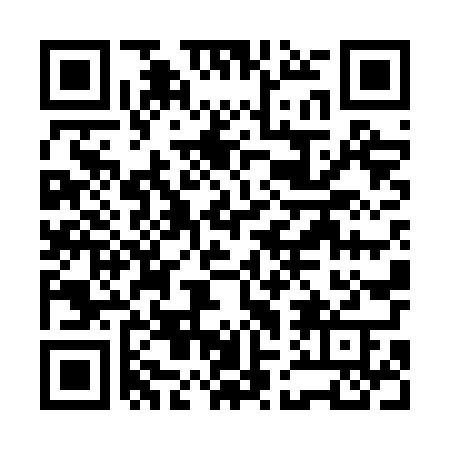 Prayer times for Uscianek Debianka, PolandSat 1 Jun 2024 - Sun 30 Jun 2024High Latitude Method: Angle Based RulePrayer Calculation Method: Muslim World LeagueAsar Calculation Method: HanafiPrayer times provided by https://www.salahtimes.comDateDayFajrSunriseDhuhrAsrMaghribIsha1Sat1:584:1212:296:048:4610:522Sun1:584:1212:296:058:4710:533Mon1:584:1112:296:068:4810:534Tue1:584:1012:296:068:4910:545Wed1:584:1012:296:078:5010:546Thu1:574:0912:306:078:5110:557Fri1:574:0812:306:088:5210:558Sat1:574:0812:306:088:5310:569Sun1:574:0712:306:098:5310:5610Mon1:574:0712:306:108:5410:5711Tue1:574:0712:316:108:5510:5712Wed1:574:0612:316:108:5510:5813Thu1:574:0612:316:118:5610:5814Fri1:574:0612:316:118:5710:5815Sat1:574:0612:316:128:5710:5916Sun1:574:0612:326:128:5810:5917Mon1:574:0612:326:128:5810:5918Tue1:584:0612:326:138:5811:0019Wed1:584:0612:326:138:5911:0020Thu1:584:0612:336:138:5911:0021Fri1:584:0612:336:138:5911:0022Sat1:584:0712:336:148:5911:0023Sun1:594:0712:336:148:5911:0124Mon1:594:0712:336:148:5911:0125Tue1:594:0812:346:148:5911:0126Wed2:004:0812:346:148:5911:0127Thu2:004:0912:346:148:5911:0128Fri2:004:0912:346:148:5911:0129Sat2:014:1012:346:148:5911:0130Sun2:014:1112:356:148:5911:01